Guía de TrabajoHistoria y Geografía 7° Básico“Antigua Roma”.¿Qué necesitas saber?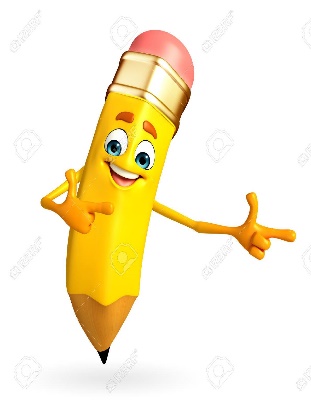 ACTIVIDAD DE INICIO¿Qué entiendes por Identificar?__________________________________________________________________¿Qué entiendes por Antigua Roma?__________________________________________________________________Entendemos por identificar en reconocer las principales características de algo o alguien.La Antigua Roma se refiere a la civilización nacida junto con la ciudad en el año 753 a. C. y que se extendió hasta el año 476 d. C. convirtiéndose en una de las civilizaciones más extensas y cuyo legado ha perdurado hasta el día de hoy.DESARROLLOEsta guía será una retroalimentación y repaso de los contenidos vistos en las semanas anteriores, por lo que recomendamos revisar sus respuestas anteriores, videos de apoyo y las páginas del libro del estudiante desde la 98 a la 103 (puede complementar con apoyándose en los textos y videos del Blog https://profehistoriahhcc.blogspot.com/).ACTIVIDADES¿Cuáles son los tres principales períodos de la Antigua Roma?República, Imperio y Tiranía.Monarquía, República e Imperio.Monarquía, Tiranía e Imperio.Monarquía, Democracia e Imperio.¿Qué elementos hicieron posible la expansión de Roma durante la República y el Imperio?Los pueblos conquistados eran todos bárbaros.La existencia de un ejército profesional y una administración eficiente.La religión y sus dioses estaban en favor de los romanos.Ninguna de las anteriores.¿Cuál de estas características NO correspondió a la época del Imperio Romano?La organización burocrática.La anexión de nuevos territorios.Las desiciones políticas, religiosas y militares se concentraron en el Emperador.El Senado fue la institución principal del Imperio Romano.El primer Emperador romano fue:Julio César.Octavio Augusto.Trajano.Nerón.La época de mayor esplendor durante el Imperio Romano tuvo el nombre:Dictadura romana.Pax romana.República romana.Magistratura romana.El proceso de integración y búsqueda de unidad política, económica y cultural de Roma se conoce como:Romanización.Imperialismo.Democracia.Politeísmo.La lengua oficial del Imperio Romano fue el:Griego.Egipcio.Latín.Español.Dentro de las variadas obras de ingeniería que se desarrollaron durante el Imperio Romano encontramos:Red de caminos.Acueductos.Coliseos y Anfiteatros.Todos los anteriores.Antes de adoptar la religión católica, los romanos fueron:Monoteístas.Politeístas.Espiritistas.No creían en la religión.Dentro del derecho romano, uno de los principales aportes de esta civilización fue el derecho civil, también conocido como:Ius patricius.Ius gentium. Ius civilis.Ninguna de las anteriores.El fundador de la religión Cristiana fue:Octavio Augusto.Jesús de Nazareth.Constantino.Teodosio.El emperador que establece la libertad de Culto, por medio del Edicto de Milán, fue:Octavio Augusto.Nerón.Constantino.Teodosio.El Edicto que reconoce el cristianismo como la religión oficial del Imperio, fue:Edicto de Milán.Edicto de Tesalónica.Edicto de Roma.Edicto de Constantinopla.El Emperador de divide el Imperio Romano en dos fue:Octavio Augusto.Nerón.Constantino.Teodosio.General germánico, que toma la ciudad de Roma en el año 476 d. C. y que pone fin al Imperio Romano fue:Odoacro.Atila.Teodosio.Rómulo Augusto.ACTIVIDADES DE CIERRE¿Cuáles fueron las principales características de la Civilización Romana? Explica con a lo menos 3 características.______________________________________________________________________________________________________________________________________________________________________________________________________¿Por qué crees que es importante el desarrollo de la Antigua Roma para nuestra civilización occidental? Explica con un ejemplo.____________________________________________________________________________________________________________________________________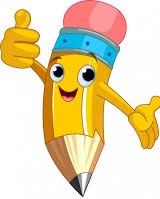 AUTOEVALUACIÓN O REFLEXIÓN PERSONAL SOBRE LA ACTIVIDAD: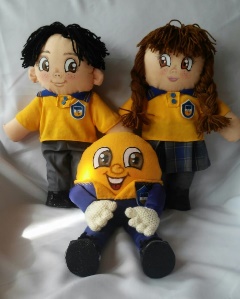 1.- ¿Qué fue lo más difícil de este trabajo? ¿Por qué?____________________________________________________________________________________________________________________________________(Recuerde enviar las respuestas por el WhatsApp del curso o al correo del profesor para su retroalimentación)Nombre:Curso: 7°   Fecha: semana N° 24¿QUÉ APRENDEREMOS?¿QUÉ APRENDEREMOS?¿QUÉ APRENDEREMOS?Objetivo (s): OA 7: Relacionar las principales características de la civilización romana (derecho, organización burocrática y militar, infraestructura, esclavitud, entre otros) con la extensión territorial de su Imperio, la relación con los pueblos conquistados, el proceso de romanización y la posterior expansión del cristianismo.Objetivo (s): OA 7: Relacionar las principales características de la civilización romana (derecho, organización burocrática y militar, infraestructura, esclavitud, entre otros) con la extensión territorial de su Imperio, la relación con los pueblos conquistados, el proceso de romanización y la posterior expansión del cristianismo.Objetivo (s): OA 7: Relacionar las principales características de la civilización romana (derecho, organización burocrática y militar, infraestructura, esclavitud, entre otros) con la extensión territorial de su Imperio, la relación con los pueblos conquistados, el proceso de romanización y la posterior expansión del cristianismo.Contenidos: Antigua Roma.Contenidos: Antigua Roma.Contenidos: Antigua Roma.Objetivo de la semana: Identificar las principales características de la civilización romana, a través del desarrollo de una guía de estudio, utilizando el libro del estudiante y otros medios tecnológicos.Objetivo de la semana: Identificar las principales características de la civilización romana, a través del desarrollo de una guía de estudio, utilizando el libro del estudiante y otros medios tecnológicos.Objetivo de la semana: Identificar las principales características de la civilización romana, a través del desarrollo de una guía de estudio, utilizando el libro del estudiante y otros medios tecnológicos.Habilidad: IdentificarHabilidad: IdentificarHabilidad: Identificar